	T= Traditional	H = Hybrid	W = WebGraduation RequirementsTo be awarded an Associate degree at Joliet Junior College, each student must meet the following requirements:1. Satisfy all admission requirements. 2. Complete the courses required to earn the chosen degree. If the student is a transfer student with coursework taken elsewhere, he/she must complete a minimum of 60 credit hours of which the last 15 credit hours applicable to the degree are earned at Joliet Junior College. If the student has not taken the last 15 hours at JJC, then a total of 30 credit hours applicable to the degree must be earned at Joliet Junior college. Proficiency test, CLEP and Advanced Placement do not meet this requirement. 3. Earn a cumulative grade point average of at least 2.0. 4. Discharge all financial obligations to the college; have no restrictions. 5. File an application for graduation (An application should be filed at the time of registration for student’s anticipated last semester). 6. Have on file in the Graduation office by the graduation filing date all transcripts from other colleges/universities that are to be evaluated for credit, to be applied toward a degree. A delay in the process may result in a later graduation date.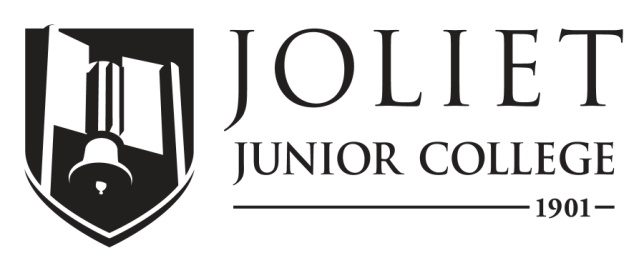 2018-2019 Completion GuideAdministrative Assistant, Associates in Applied Science, CO809ICCB Approved Total Program Hours:DateThe following schedule is based on full-time enrollment.  Students planning to transfer to a senior institution should check with that institution for specific transfer requirements.Program PrerequisitesFirst SemesterFirst SemesterFirst SemesterFirst SemesterFirst SemesterFirst SemesterFirst SemesterFirst SemesterCourseTitleCredit HoursMode of DeliveryPrerequisitesTerms offeredNotesENG 101*
or ENG 130** Rhetoric*
Technical Writing 
& Communication**3T, W*W**Placement into ENG 101 or minimum grade of “C” in one of the following: ENG 021 and ENG 099; or ENG 022 and ENG 099; or the EAP course sequence ENG 079 and ENG 089, or ENG 096.FL, SP, SMCOMM 101Principles of Speech Communication3T, H, WPlacement into ENG 101 or minimum grade of “C” in one of the following: ENG 021 and ENG 099; or ENG 022 and ENG 099; or the EAP course sequence ENG 079 and ENG 089, or ENG 096.FL, SP, SMACCY 100Introduction to Accounting3T-FL, SPMGMT 102Human Relations3T, H, W-FL, SP, SMOFS 101Fundamentals of Document Formatting3T, H-FL, SPTotal Semester Hours15Second SemesterSecond SemesterSecond SemesterSecond SemesterSecond SemesterSecond SemesterSecond SemesterSecond SemesterCourseTitleCredit HoursMode of DeliveryPrerequisitesTerms offeredNotesOFS 102Intermediate Document Formatting3T, WOFS 101 or consent of department.FL, SP, SMOFS 166Microsoft Word I3T, WOFS 101 or consent of department.FL, SPCore Elective3Gen Ed Group II3Gen Ed Group I-V3Total Semester Hours15Third SemesterThird SemesterThird SemesterThird SemesterThird SemesterThird SemesterThird SemesterThird SemesterCourseTitleCredit HoursMode of DeliveryPrerequisitesTerms offeredNotesOFS 103Advanced Document Formatting4TOFS 102 or consent of department.FL, SPOFS 180Records Management3TOFS 102 or consent of department.FLOFS 167Microsoft Word II3T, WOFS 166 or consent of department.FL, SP, SMOFS 201Office Procedures3TOFS 102 or consent of department.FLOFS 214Microsoft Office Suite4T, H, WFL, SP, SMTotal Semester Hours17Fourth SemesterFourth SemesterFourth SemesterFourth SemesterFourth SemesterFourth SemesterFourth SemesterCourseTitleCredit HoursMode of DeliveryPrerequisitesTerms offeredNotesOFS 113Fundamentals of Desktop Publishing3TSPOFS 215Advanced Microsoft Office4T, H, WOFS 214FL, SPOFS 225Administrative Documents4WOFS 103 and OFS 214, or consent of department. OFS 215 is strongly recommended.SPGen Ed I-V3Core Elective4Total Semester Hours18For more information:http://www.jjc.edu/
academics/computer-information-systemsDepartment ChairpersonProgram CoordinatorProgram AdvisorFor more information:http://www.jjc.edu/
academics/computer-information-systemsPam Dunn Shirley Gehrke Shirley Gehrke For more information:http://www.jjc.edu/
academics/computer-information-systems(815) 280-2486
padunn@jjc.edu(815) 280-2383sgehrke@jjc.edu(815) 280-2383sgehrke@jjc.edu